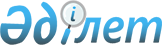 О признании утратившим силу решения маслихата от 5 мая 2015 года № 243 "Об утверждении Положения государственного учреждения "Аппарат Аркалыкского городского маслихата"Решение маслихата города Аркалыка Костанайской области от 16 мая 2016 года № 27      В соответствии со статьей 50 Закона Республики Казахстан от 6 апреля 2016 года "О правовых актах" Аркалыкский городской маслихат РЕШИЛ:

      1. Признать утратившим силу решение маслихата от 5 мая 2015 года № 243 "Об утверждении Положения государственного учреждения "Аппарат Аркалыкского городского маслихата" (зарегистрировано в Реестре государственной регистрации нормативных правовых актов за № 5659, опубликовано 26 июня 2015 года в газете "Торгай").

      2. Настоящее решение вводится в действие со дня принятия.


					© 2012. РГП на ПХВ «Институт законодательства и правовой информации Республики Казахстан» Министерства юстиции Республики Казахстан
				
      Председатель

      внеочередной сессии

Т. Ержанов

      Секретарь маслихата

С. Тасмаганбет
